FEDERAL STATE EDUCATIONAL BUDGET INSTITUTION OF HIGHER EDUCATION «VOLGOGRAD STATE PHYSICAL EDUCATION ACADEMY»at the Department of Natural Sciences and Information TechnologyINTERNATIONAL EXTRAMURAL ELECTRONIC SCIENTIFIC-METHODICAL CONFERENCE 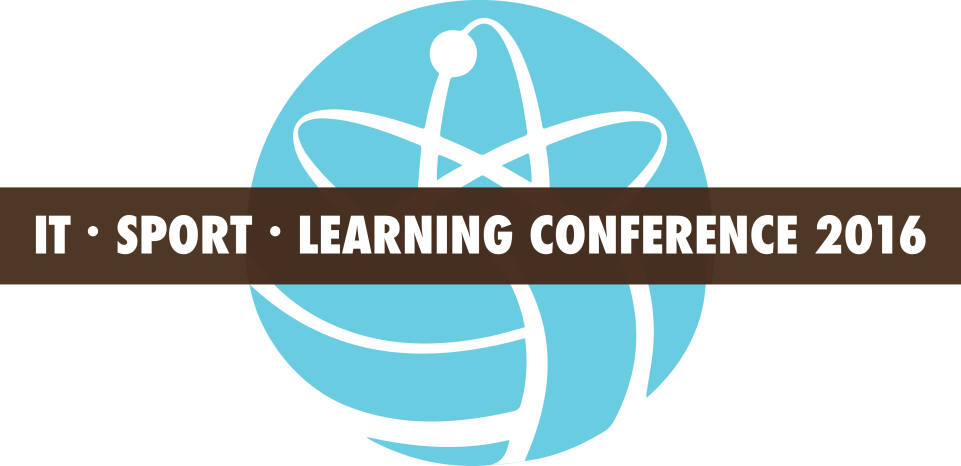 “Problems and prospects of implication of informational and communicational technologies in physical culture in the context of preparation of a competitive qualified professional”Information about the conference:1. Organizers: FSEDI HE "Volgograd State Academy of Physical Culture", the department of natural sciences and information technology;2. The language of the conference: Russian, English;3. Dates: 21-25 November 2016;4. Venue: Volgograd, FSEDI HE "Volgograd State Academy of Physical Culture." Absentia, in electronic form.The conference is focused on:researchers;specialists in different sports;graduate;students who are engaged in scientific work.Both individual authors and creative teams are welcome to take part in the conference. We are hoping for cooperation with foreign colleagues.The conference participants will be able to: publish their reports or brief messages at the conference web-page; familiarize with reports and messages of other conference participants; ask other participants questions or answer questions themselves if asked; receive conference materials (in digital format with the line-item publishing in RISK (SCIENCE INDEX)- database e-library.ru).The organizing committee is planning to publish reports on the Web-page at: http://www.vgafk.ru/chair/theoretical/endiit/konferentsiya.phpMAIN ASPECTS OF THE CONFERENCE1.	Theoretical foundations of the preparation of competitive qualified professional in the sphere of physical culture and sports in the contest of the informational society. 2.	Problems and prospects of ICT implication into training process and competition practices. 3.	Improvement of the theory and methods of educating of physical culture professionals on the basis of modern ICT (secondary, higher, post-graduate education and quality-upgrading system). 4.	Scientific and methodical aspects of ICT implication into the bachelor preparation system for the “Physical Culture” sphere. 5.	 Distance learning technologies of preparation professionals in the sphere of physical culture and sports.Texts of reports are always available in case of discussion. Works sent by mail are published on the website within 5 weekdays. Reports are included in the conference report FOR FREE. Published articles should meet the following conditions: from 4 to 20 pages of A4 format, including illustrations and tables, prepared in MS Word format with the extension *.doc, *.docx or *.rtf.  Only unpublished before author's materials are available for publication, such as: scientific (practical) articles, reviews (reviewing articles), that are corresponding the conference topics and sphere. Execution of author’s material:Following items should be included in the author’s material to be send to the conference organizing committee (in the same sequence): UDC (Universal Decimal Classification (if any)),The title of the published material (TYPED IN TIMES NEW ROMAN WITH FONT SIZE 16, BOLD)Information about the authors (initials and surname of the author, academic degree, academic rank, position or profession, contact information) (typed Times New Roman Italic Bold font with a font size of 14)Name of the organization (university) (typed in Times New Roman Italic with font size 14)Abstract (volume 150-200 words) (typed Times New Roman font with a font size of 12)Keywords (typed Times New Roman font with a font size of 12)Text of published material (typed Times New Roman font with a font size of 14)References (typed Times New Roman font with a font size of 12).The amount of the material has to be from 4 to 20 typewritten (computer) pages of A4 format, printed with 1.5 line spacing; Times New Roman font size -14, indent – 1.25. Field 20mm on each side.Sample design publications:UDCKoreneva V.V., Sivashova E.S., Ilyasova A.Y.ABOUT THE USE ELEMENTS OF DISTANCE LEARNING TECHNOLOGIES IN THE PROCESS OF EDUCATION AT NATURAL SCIENCE DISCIPLINES CYCLE IN SPORTS UNIVERSITYVolgograd State Academy of Physical CultureE-mail: mail@yandex.ru, mail@mail.ru, mail@mail.ruThe article discusses the prospects and the first results of the use of distance learning technologies Keywords: distance learning, distance technology, competence approach, informatics discipline, educational content.The urgency of the use of distance learning technologies in continuous educational process of higher educational institutions of physical culture due to the need to improve the quality of education…References:1. Petrov, P.K. Training of specialists in the faculties of physical training with the use of modern information technologies / P.K. Petrov // Modern information technologies in the FCIC: Abstracts of the International scientific-practical conference dedicated to the 70th anniversary of the Udmurt State University / Pod Society. Ed. prof. PC. Petrova. - Izhevsk: Publishing House "Udmurtia University", 2001. - P. 37-38.Abstracts are to be sent by e-mail at the following address: konf.endiit@yandex.ruIn the subject line of the mail you should indicate the surname. The file name should contain the author’s surname (or the first co-author). It is necessary to attach a file with information about the authors.INFORMATION ABOUT AUTHORSThank you in advance for your interest!Full NameAcademic degreeTitleConference sectionPositionPlace of workContact Information(E-mail)